Evidence-Centered Classroom Assessment – Activity Scope                Activity Name:  Figurative language Finder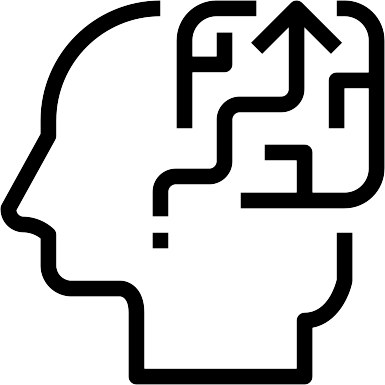                 Description: Students receive a set of 3 1-page passages embedded with examples of figurative language. Target Competencies/Objectives/Standards: CCSS.ELA-LITERACY.RL.5.4 Determine the meaning of words and phrases as they are used in a text, including figurative language such as metaphors and similes.                Prompt: “Can you find the examples of figurative language in this passage?”                Other Stimulus Material: A passage with at least 5 examples of figurative language.                                     Expected Work Product: All three passages with the figurative language examples highlighted and properly categorized.  On an additional page completed interpretations of the figurative language examples and students’ own figurative language examples.                                   Relevant Evidence Rules: Complete activity with 80% accuracy as assessed by   Activity Rubric Task Features:Links to other skills:Related Standards and Objectives: Manipulable FeatureTime of lesson, challenge of itemsPossible ValuesGrade level, # of digitsAffects Height/Depth of CompetencyDOK 1-4Affects Which CompetenciesComprehension, reasoningAffects Discrimination Challenges unrelated to skillAffects DifficultyEasier, moderate, challengingAccelerated Reading Level of each passage.4th grade, 5th grade or 6th grade comprehension level.The higher the reading level the deeper the student should be able to go on the DOK.ComprehensionPassage topic should be something familiar to the students.The lower the reading level the easier it should be to interpret the figurative language in the passage.Types of figurative language examples Similes, metaphors and/or hyperbole.Students may be able to go to level 4 on the DOK with some types of figurative language than others.Understanding, recallExamples should be types of figurative language already seen in class.One type of figurative language may be easier to interpret than others.Order of ActivityAfter modeled lesson on figurative language, or as an assessment at the end of the week.The earlier in the lesson the students may only able to get to level 1 in the DOK and identify the figurative language examples.Self-Efficacy Activity should be in format familiar to students.The later in the lesson the easier the activity should be for the students.Groups sizeIndividually, 3 student small group, whole class.Doing the activity in whole group can allow the students to get to DOK level 4.IndependenceThe peers that students work with should be cooperativeDoing the activity with more students should make it easier.